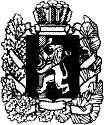 АДМИНИСТРАЦИЯ МАНСКОГО РАЙОНА КРАСНОЯРСКОГО КРАЯПОСТАНОВЛЕНИЕОб утверждении плана проведения плановых проверок физических лиц  на 2016г. соблюдения земельного законодательства муниципальным земельным контролем Манского района.В соответствии с пунктами 1 и 2 статьи 72 Земельного кодекса РФ,  Федеральным законом от 06.10.2003г. № 131-ФЗ «Об общих принципах организации местного самоуправления в Российской Федерации»,  Административным регламентом по исполнению муниципальной функции «Муниципальный земельный контроль за использованием  земель на территории Манского района», утвержденным постановлением администрации Манского района от 25.06.2015г. № 548, руководствуясь п. 1 ст. 33 Устава Манского района, администрация Манского района ПОСТАНОВЛЯЕТ:1. Утвердить план проведения плановых проверок соблюдения земельного законодательства на 2016 год физических лиц муниципальным земельным контролем Манского района согласно приложению. 2. Постановление вступает в силу с 01.01.2016г. И.о. руководителя администрации района                                     С.А. Орешенко                                                                     Приложение                                                                    к постановлению                                                                            администрации района                                                                                          от  «_23_» _ноября_2015г. №_917_План проведения проверок соблюдения земельного законодательства на 2016г. физических лиц муниципальным земельным контролем Манского района. Ведущий специалист – инспектор  по земельному контролю отдела  правовой и организационной работы                                                                  Л.В. Голубцова23.11.2015с. Шалинское                                                            № 917            № п\пФ.И.О. землепользователя, адрес местожительстваМестонахождение земельного участка: (адрес, кадастровый номер, площадь)Дата проведения проверки1234 1Иванников Сергей Владимирович, Красноярский край, Манский район, с. Шалинское, ул. Кравченко, д.45. Красноярский край, Манский район, с. Шалинское, ул. Комсомольская, д.27, кад. № 24:24:3001019:0073 площадь 163 кв. м.Январь 2016г. 2Кундер Галина Васильевна,  Красноярский край, Манский район, с. Нарва, ул. Партизанская, д.20. Красноярский край, Манский район, с. Нарва, ул. Партизанская, д.20, кад.№ 24:24:2501002:0007, площадь 800 кв.м.Февраль 2016г. 3Игнатов Игорь Владимирович, Красноярский край, Манский район, с. Нарва, ул. Партизанская, д.9 кв.2.Красноярский край, Манский район, с. Нарва, ул. Партизанская, д.9 кв.2, кад. № 24:24:2501002:120, площадь 600 кв.м.Февраль 2016г. 4Романова Татьяна Ивановна, Красноярский край, Манский район, с. Нарва, ул. Железнодорожная, д.26.Красноярский край, Манский район, с. Нарва, ул. Железнодорожная, д.26, кад. № 24:24:2501002:76, площадь 3003 кв.м.Февраль 2016г. 5Теперев Яков Лукич, Красноярский край, Манский район, с. Нарва, ул. Железнодорожная, д.24.Красноярский край, Манский район, с. Нарва, ул. Железнодорожная, д.24, кад. № 24:24:2501002:234, площадь 2900 кв.м.Февраль 2016г. 6Минченко Алесей Викторович,  Красноярский, Манский район, с. Ст-Баджей, ул. Советская, д.7 кв.2.Красноярский, Манский район, с. Ст-Баджей, ул. Советская, д.7 кв.2, кад. № 24:24:2801001:34, площадь 1200 кв.м.Март 2016г. 7Рыбалко Игорь Викторович, Красноярский, Манский район, с. Ст-Баджей, ул. Советская, д.12 кв.1.Красноярский, Манский район, с. Ст-Баджей, ул. Советская, д.12 кв.1, кад. № 24:24:2801001:40, площадь 2100 кв.м.Март 2016г. 8Корнеев Василий Иванович, Красноярский, Манский район, с. Ст-Баджей, ул. Советская, д.7 кв.1.Красноярский, Манский район, с. Ст-Баджей, ул. Советская, д.7 кв.1, кад. № 24:24:2801001:33, площадь 1200 кв.мМарт 2016г. 9Сауткина Татьяна Викторовна, Красноярский, Манский район, с. Ст-Баджей, ул. Партизанская, д.12 кв.1.Красноярский, Манский район, с. Ст-Баджей, ул. Партизанская, д.12 кв.1, кад. № 24:24:2801001:53, площадь 700 кв.м.Март 2016г.10Голынский Валентин Иванович, Красноярский, Манский район, п. Камарчага, ул. Первомайская, д.16-1.Красноярский край, Манский район, п. Камарчага, ул. Первомайская, д.16-1 кад. № 24:24:2109001:124, площадь 692 кв.м.Апрель 2016г.11Елизарьева Марина Олеговна, Красноярский край, Манский район, п. Камарчага, ул. Болотная, д.2.Красноярский край, Манский район, п. Камарчага, ул. Болотная, д.2, кад. № 24:24:2109001:162, площадь 1200 кв.м.Апрель 2016г.12Григорьев Иван Александрович, Красноярский край, Манский район, п. Камарчага, ул. Болотная, д.4.Красноярский край, Манский район, п. Камарчага, ул. Болотная, д.4, кад. № 24:24:2109001:514, площадь 1100 кв.м.Апрель 2016г.13Кривелев Сергей Федорович, Красноярский, Манский район, д. В-Есауловка, ул. Зеленая, д.2 кв.2.Красноярский край, Манский район, д. В-Есауловка, ул. Мира 4 примерно в 4 км от ориентира на северо-восток 24:24:0302003:312, площадь 85000 кв.м.Май 2016г. 14Кирилюк Владимир Сергеевич, Красноярский, Манский район, д. Сосновка, ул. Трактовая, д.62.Красноярский край, Манский район, д. Сосновка, 2,5 км на северо-восток и 1,5 на юго-восток, кад. № 24:24:0000000:1071, площадь 162009 кв.м.,д. Сосновка, 3,8 км на северо-восток и 1,5 на юго-восток, кад. № 24:24:0302005:215 Май 2016г.15Тищенко Надежда Александровна,    г. Красноярск, ул. Тельмана, д.33А, кв.73.Красноярский край, Манский район, с. Кияй, ул.Зеленая 3, примерно в 100м. по направлению на северо-восток от ориентира жилой дом, кад. № 24:24:0401007:33, площадь 40000 кв.м.    Май 2016г.16Бакарас Евгений Александрович, Красноярский край, Манский район, д.Н-Есауловка, ул.Строителей, д.7 кв.2.Красноярский край, Манский район, д.Островки, ул.Молодежная-12 А, кад. № 24:24:2305001:62, площадь 6000 кв.м.,        д. Островки, примерно 1000 м на юг. кад. № 24:24:0401008:30, площадь 91296 кв.м.    Июнь 2016г.17Оганесян Альбина Игоревна, г. Красноярск, ул.Краснодарская, д.47а кв. 48.Красноярский край, Манский район,           п. Большой Унгут, 10м. на юго-запад ул. Мезениха-1, кад. № 24:24:2901001:1171, площадь 992 кв.м. Июнь 2016г.18Влодарчик Галина Викторовна, Красноярский край, Манский район, п.Б-Унгут, ул. Советская, д.11. Красноярский край, Манский район, п.Б-Унгут, ул. Советская, д.11.Июнь 2016г.19Профатило Юрий Станиславович, г. Красноярск, ул. Торговая, д.3 кв.1 Красноярский край, Манский район, район д. Кускун, кад.№ 24:24:0101001:243 площадь 100000 кв.м.Июнь  2016г.20Якушева Лариса Александровна, г. Красноярск, ул.Молокова, д.3Г, кв. 33Красноярский край, Манский район, район д. Кускун, кад.№ 24:24:0101001:346 площадь 80000 кв.м.Июнь 2016г.21Нерощина Ольга Владимировна, г. Красноярск, пр. Комсомольский, д.10 кв.41Красноярский край, Манский район, район д. Кускун, кад.№ 24:24:0101001:244 площадь 80000 кв.м.Июнь 2016г.22Чегов Игорь Владимирович, Красноярский край, Манский район, п. Первоманск, ул. Лесная, д.2 кв.2.Красноярский край, Манский район, п. Первоманск, ул. Кравченко 1а, кад.№ 24:24:2701044:30, площадь 8508 кв.м.Август 2016г.23Кайвомага Николай Августович, Красноярский край, Манский район, с. Шалинское, ул. Набережная, д.44Красноярский край, Манский район, с.Шалинское, контур № 37 СТОО «Красный октябрь» кад. № 24:24:0301002:150, площадь 637000 кв.м.Август  2016г.24Солодянкин Сергей Павлович, Красноярский край, Манский район, с. Шалинское, ул. Манская, д.47 кв.2Красноярский край, Манский район, с. Шалинское, 100 м. на юго-запад от ул.Заречная- 1, кад.№ 24:24:3001034:119, площадь 10925 кв.м.Август  2016г.25Боус Александр Иванович, Красноярский край, Манский район, с. Шалинское, ул. Советская, д.55 кв.1.Красноярский край, Манский район, с.Шалинское, примерно в 4,6 км от ориентира с. Шалинское кад. № 24:24:0301001:452, площадь 50000 кв.м.Сентябрь   2016г.26Хламенков Дмитрий Геннадьевич, Красноярский, Манский район, с. Шалинское, ул. Гагарина, д.58.Красноярский край, Манский район, с. Шалинское, контур 12, 66, 67, 67 и часть № 1 ТОО «Красный октябрь».  кад. № 24:24:0301002:155, площадь 70000 кв.м.Сентябрь  2016г.27Стрижнев Олег Петрович, Красноярский край, Манский район, с. Шалинское, ул. Гончарова, д.97.Красноярский край, Манский район, с. Шалинское, ул. Энергетиков, д.10А, кад. № 24:24:3001002:173, площадь 1400 кв.м.Сентябрь  2016г.28Карнаухов Алексей Сергеевич, Красноярский край, Манский район, с. Тертеж, ул. Партизанская, д.61 Красноярский край, Манский район, с. Тертеж, ул. Партизанская, д.61, кад. № 24:24:2204012:15, площадь 1500 кв.м. Октябрь 2016г.29Куликова Мария Григорьевна, Красноярский край, Манский район, д. Нововасильевка, ул. Центральная, д.42.Красноярский край, Манский район, д. Нововасильевка, ул. Центральная, д.42, кад. № 24:24:2803001:21, площадь 3700 кв.м.Октябрь 2016г.30Черных Светлана Ивановна, Красноярский край, Манский район, д. Нововасильевка, ул. Центральная, д.3.Красноярский край, Манский район, д. Нововасильевка, ул. Березовая, д.5, кад. № 24:24:2803001:33, площадь 4400 кв.м.Октябрь 2016г.31Резвицкий Леонид Павлович, Красноярский край, Манский район, д. Нововасильевка, ул. Центральная, д.8.Красноярский край, Манский район, д. Нововасильевка, ул. Центральная, д.8, кад. № 24:24:2803001:29, площадь 3400 кв.м.Октябрь 2016г.32Романюк Наталья Родионовна, Красноярский край, Манский район, д.Покосное, ул.Молодежная, д.12 кв.1Красноярский край, Манский район, д. Покосное, ул. Молодежная, д.12 кв.1, кад. №24:24:2306001:51, площадь 2400 кв.м.Ноябрь 2015г.33Овечкин Валери Владимирович, Красноярский край, Манский район, д.Покосное, ул.Молодежная, д.12 кв.1Красноярский край, Манский район, д. Покосное, ул. Нижняя, д.13, кад. № 24:24:2306001:61, площадь 5500 кв.м.Ноябрь 2015г.34Николаева Татьяна Семеновна, г.Красноярск, ул. Львовская, д.35, кв.51.Красноярский край, Манский район, д. Сугристое, ул. Центральная, д.45,   кад. № 24:24:2307001:53, площадь 5500 кв.м.Ноябрь 2015г.35Короткевич Наталья Васильевна, Красноярский край, Манский район, д. В-Лог, ул. Советская, д.10, кв.1.Красноярский край, Манский район, д. В-Лог, ул. Советская, д.10, кв.1.Декабрь 2016г.36Родионов Сергей Тимофеевич, Красноярский край, Манский район, д. В-Лог, ул. Советская, д.14. Красноярский край, Манский район, д. В-Лог, ул. Советская, д.14.Декабрь 2016г.37Стойчикова Надежда Гавриловна, Красноярский край, Манский район, д. В-Лог, ул. Советская, д.12, кв.2.Красноярский край, Манский район, д. В-Лог, ул. Советская, д.12, кв.2.Декабрь 2016г.38Попков Владимир Георгиевич, Красноярский край, Манский район, д. В-Лог, ул. Советская, д.22.Красноярский край, Манский район, д. В-Лог, ул. Советская, д.22.Декабрь 2016г